11.02.21LO: I can apply my division knowledge to problem solving questions. 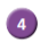 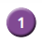 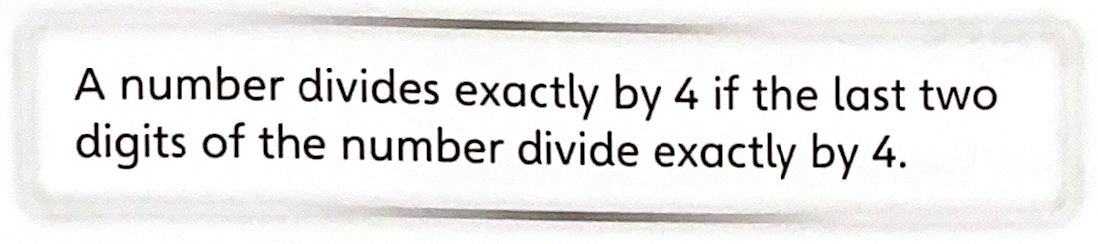 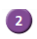 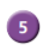 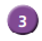 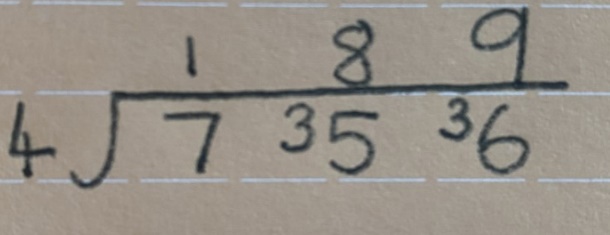 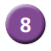 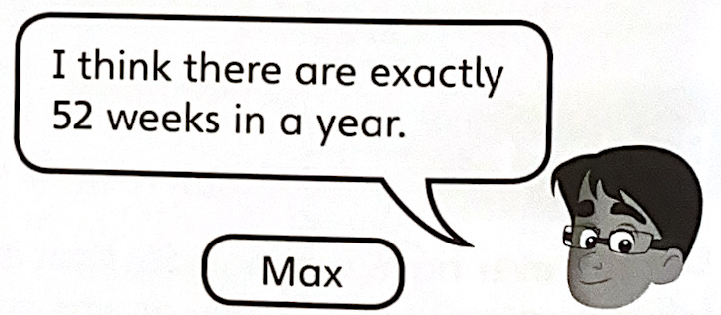 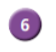 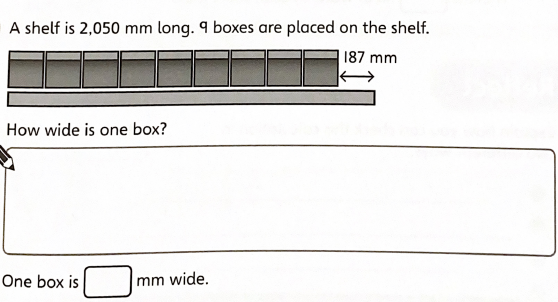 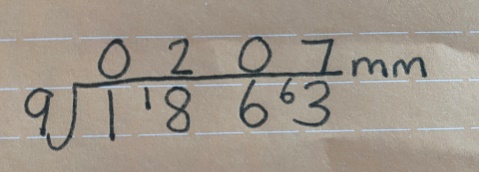 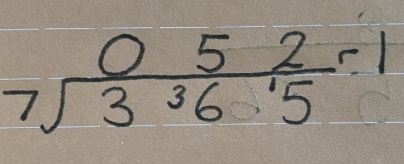 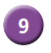 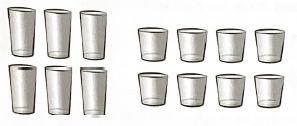 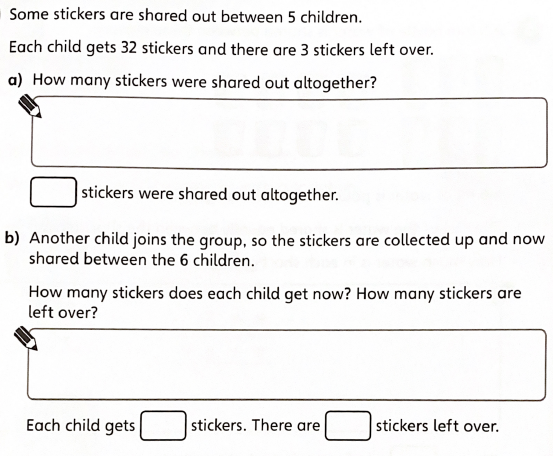 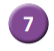 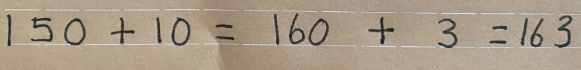 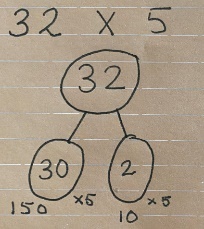 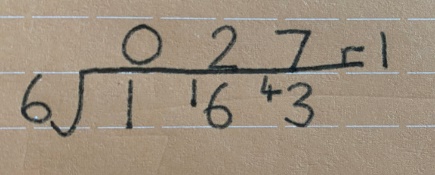 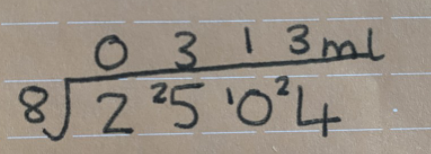 